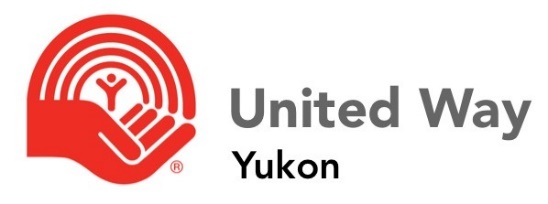 Emergency Community 
Support Fund (ECSF)ApplicationCOVID-19 is top of mind for everyone and is affecting the way we all support those who are vulnerable in our communities.  This pandemic has created an increase in demand for local services, shortages in supplies, and disruption in service.United Ways and Centraides in Canada are pleased to provide support to local community service organizations that provide rapid, emergency community support to vulnerable community members.  Applications are made available and reviewed locally.  Our aim is to make this application process simple.  This application form should take 15-30 minutes to complete.These funds are being distributed as part of Employment and Social Development Canada’s (ESDC) Emergency Community Support Fund (ECSF).  Before you begin, we encourage you to read the Frequently Asked Questions to fully understand what activities and expenses are allowable under this emergency funding for qualified donees.INSTRUCTIONS: This application has five sectionsSection 1 – EligibilitySection 2 – The qualified donee (your organization)Section 3 – Service informationSection 4 – Grant request, budget and financial informationSection 5 – Authorization and confirmationApplication Open Date:  October 5, 2020Applications will be received between October 5 and October 30, 2020Applications Decisions: Made public on or before November 13, 2020If you have questions or need support in completing this application, please contact:

     Jamie Boyd, Executive Director
     unitedway.yukon@gmail.com
     (867) 667-2003SECTION 1 - ELIGIBILITY Organizations are eligible to complete this application if the organization:Check all conditions that apply to you: is a registered charity in Canada, or other qualified donee,  maintains a volunteer Board of Directors that meets regularly,  hosts a public Annual General Meeting, has financial statements that have been audited by a licensed public accountant (or financial review for charities or not-for-profits with annual revenues less than $100,000), commits to providing eligible emergency supports to one or more groups of vulnerable people, as defined by ESDC, with funding used in full by March 31, 2021, has not already received funding for the same activities from the Government of Canada or other source (i.e. the organization is not receiving funding for the same activity from more than one source), commits that government funding for the activities proposed in this application will not exceed more than 100% (including any mix of municipal, territorial or federal funding), grants permission for this application and contact details to be shared with Community Foundations Canada and Canadian Red Cross for funding consideration and coordination. 1.2 Has the organization applied to any other funder for this specific request? 
For example, the Canadian Red Cross or Yukon Foundation  Yes       NoIf yes, please indicate if this application covers different expenses within this service. Yes       NoSECTION 2 – THE QUALIFIED DONEE (Your Organization)2.1 Who is the contact person for this application?  2.2 Which organization is the qualified donee?  SECTION 3 – SERVICE INFORMATION3.1 Vulnerable Populations ServedUse the columns to select Primary (up to three) and All who apply:
3.2 Service Types and Outputs TrackingSelect all of the services that apply and a minimum of three outputs for tracking:3.3 Types of ActivitiesSelect all which apply3.4 Geographic Areas of ServiceSelect all which apply3.5 Service Dates:3.6 Service Description:3.7 Is this an existing service?  Yes       No3.8 Is this program/project being delivered by a coalition of agencies or through a partnership table in your community?  Yes       No3.9 Will this service engage the support/involvement of Canadians/Businesses/Donors? Yes       NoSECTION 4 – GRANT REQUEST, BUDGET, 
AND FINANCIAL INFORMATIONGrant Requested:Service Budget: Please complete the following budget table for the service.Budget Instructions:  Please ensure that your budget accounts for the full income and expenses of your service, including grants you have requested.  All budget items must be service related and must be incurred during the grant period.  Eligible expenditures include: wages and benefits, professional fees, travel and accommodations, materials and supplies, printing and communication, equipment rental/lease/maintenance, administration costs, capital costs, and disability support for staff.  Ineligible expenditures include purchase of real property.Please note, other sources of revenue cannot be used for the same activity costs described in this application, without a commensurate increase in services.Where there are multiple sources of income from the Federal Government, Provincial / Territorial Governments, Municipal Governments, Community Foundations, Canadian Red Cross, and/or United Ways / Centraides, please add lines to the table to detail each. Budget TableSECTION 5 – AUTHORIZATION AND CONFIRMATIONI/We declare the information provided in this application to be accurate and complete and complies with the eligibility criteria found in the guidelines. (If information is found to be inaccurate, in part or in whole, funding could be withdrawn.) 			 Yes       NoI /We declare that the organization is not insolvent	 Yes       NoSignaturesI/we declare that I/we have the ability to legally bind the organization:     Yes       NoThe ECSF is funded by the Government of Canada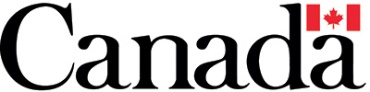 If yes, please state which funder:  and the amount:$Contact Name:Contact Position Title:Email:Phone Number:Organization Name (legal name):Street Address or P.O. Box:Community/Region Name:Province or Territory:Postal Code:Agency Website:Other Social Media:Charitable Number / Incorporation Number:  Organization Mission (maximum 25 words):Service Name:One-Line Description (max 25 words):PRIMARY (max 3)ALL WHO APPLYPopulations by Children, Youth, or ElderlyChildren and youth: allChildren and youth: ageing out of careChildren and youth: ages 0 to 18Children and youth: ages 19 to 29Seniors and Elders: not in careSeniors and Elders: living in carePopulations Requiring Specific Care or SupportsPeople experiencing homelessnessPeople with low income or living in povertyPeople living with mental illnessPeople struggling with addictionPersons with disabilitiesPeople experiencing domestic or gender-based violencePeople living in group homes or supportive living (under the age of 55)Prison populations (detained and incarcerated)VeteransIndigenous PeopleIndigenous: AllIndigenous: First NationsIndigenous: InuitIndigenous: MetisRacialized CommunitiesAllSouth AsianChineseBlack FilipinoLatin AmericanArabSoutheast AsianWest AsianKoreanJapaneseGroups not otherwise specifiedGender, Sexual Identity, and NewcomersMembers of LGBTQS+ communitiesNewcomers: AllNewcomers: Permanent Residents (immigrants and refugees)Newcomers: Temporary ResidentsWomen and GirlsVulnerable WorkersEssential WorkersTemporary Foreign WorkersWorkers in the informal labour marketLinguistic MinoritiesOfficial Language Minority Communities (OLMCs)Other linguistic minoritiesOtherCaregiversStudents (post-secondary)Specify:Type of ServiceOutput TrackingFood Security# of meals provided (please identify source i.e. groceries, food bank, etc.)# of food baskets/hampers provided# of essential items provided (please describe the essential items)# of deliveries made# of volunteers trained # of staff trainedOther; # and detail:Financial Wellness # of individual or families connected to income support programs# of information or financial counselling sessions provided# of referrals made# of volunteers trained # of staff trainedOther; # and detail:Home Care or Personal Support# of essential items provided (please describe the essential items)# of homecare visits provided/enabled# of volunteers trained # of staff trainedOther; # and detail:Health & Hygiene# of health information sessions provided# of medical item deliveries made# of hygiene item deliveries made (please describe the hygiene items)# of volunteers trained # of staff trainedOther; # and detail:Information & Navigation# of calls (longer than 1 minute)# of remote contact sessions with unique individuals# of referrals made with unique individuals# volunteers trained# of staff hiredOther; # and detail:Legal Support# of calls (longer than 1 minute)# of remote contact sessions with unique individuals# of referrals made # volunteers trained# of staff hiredOther; # and detail:Mental Health & Wellness# of calls (longer than 1 minute)# of unique calls# of remote counselling sessions with unique individuals​# volunteers trained# of staff hiredOther; # and detail:Shelter# of remote contact sessions with unique individuals# of nights of shelter provided# of individuals sheltered# volunteers trained# of staff hiredOther; # and detail:Personal Safety# of remote contact sessions with unique individuals# of safety referrals made# of safety assessments made# volunteers trained# of staff hiredOther; # and detail:Social Inclusion & Learning# of calls (longer than 1 minute)# of remote contact sessions with unique individuals# of virtual social activities provided# of learning aids provided# of learning activities offered# of learners engaged# of volunteers trained# of staff hiredOther; # and detail:Transportation# of persons transported# of errands run# of volunteers trainedOther; # and detail:
Other, Specify: Community outreach and engagementDelivering new models, tools, programming, services or resourcesDeveloping new models, tools, programming, services or resources Disseminating information and knowledgeVolunteer engagement and recruitmentOther, Specify:urban areas (population over 1,000 people)rural and remote areas (population under 1,000 people)Start Date (for which funding applies):  DD/MM/YYEnd Date(for which funding applies): (final end date, 31/03/21)DD/MM/YYWho the service will help (max 250 words):  And, how it will help them, or what the activities are(max 250 words):  And, the difference, benefit, it will make in lives (max 250 words):How many unique individuals do you anticipate serving?How many service interactions do you anticipate providing?Optional:  How do you know this is needed, in relation to COVID-19 (Answer with statistical, story, or anecdotal evidence as you see fit.  Max 250 words):If yes, how many additional people does the service anticipate reaching as a result of this application?If yes, please provide details about the coalition (e.g. lead agency, member agencies, roles.  Max 200 words)How many volunteers:How many Businesses:How many Donors:What is the total grant request from United Way Centraide?Will the service be provided if awarded a lesser amount? Yes       NoProposedConfirmedAmountIncome:Federal Government Sources (specify):1.$Provincial / Territorial Government Sources (specify):1.$Municipal Government Sources (specify):1.$Canadian Red Cross:$Community Foundations Canada (specify which):$United Way / Centraide (specify which):$Corporate / Donor Support:$Other (list top 3 sources)1.$2.$3.All other combined$Total Income:$Proposed Expense:Wages and Benefits:$Disability Supports for Staff:$Professional Fees:$Travel and Accommodations:$Materials and Supplies:$Printing and Communication:$Equipment Rental/Lease/Maintenance:$Administration Costs:$Capital Costs:$Total Expense:$Balance:Person One:Person Two:NameNameSignatureSignaturePositionPositionEmailEmail